    	   GOVERNO DO ESTADO DE SÃO PAULOSECRETARIA DE ESTADO DA EDUCAÇÃODIRETORIA DE ENSINO REGIÃO LESTE – 4CIRCULAR ÚNICA Nº 01/2018 de 03/01/2018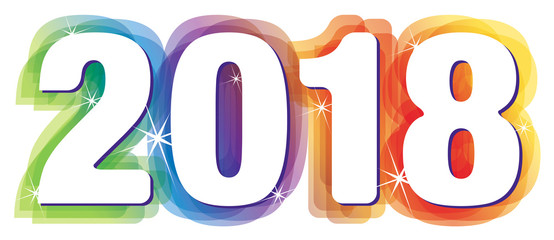 “Mude, mas comece devagar, porque a direção é mais importante que a velocidade”.(Clarice Lispector)1- SUPERVISÃO DE ENSINO1.1- COMISSÃO DE PROFESSOR COORDENADOR1.1.1- INFORMAÇÃOOs Diretores das Unidades Escolares que possuem vaga para a função de Professor Coordenador, devem aguardar orientações a serem publicadas em Circular, para iniciar o processo de entrega de proposta, entrevista e designação.  Aparecida Lúcia Alves Novaes OlivetoDirigente Regional de Ensino